Лектор (викладач(і))УКРАЇНСЬКИЙ ДЕРЖАВНИЙ УНІВЕРСИТЕТ НАУКИ І ТЕХНОЛОГІЙ УКРАЇНСЬКИЙ ДЕРЖАВНИЙ УНІВЕРСИТЕТ НАУКИ І ТЕХНОЛОГІЙ 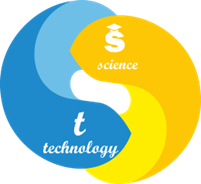 СИЛАБУС «Сучасні інформаційні технології при перекладі»Статус дисципліниобов’язкова Код та назва спеціальності та спеціалізації (за наявності)035 Філологія035.041 Германські мови та літератури (переклад включно), перша – англійськаНазва освітньої програмиГерманські мови та літератури (переклад включно)Освітній ступіньдругий (магістерський)Обсяг дисципліни (кредитів ЄКТС)4Терміни вивчення дисципліни1 семестрНазва кафедри, яка викладає дисципліну, абревіатурне позначенняФілологія та переклад (ФП)Мова викладанняанглійська, українська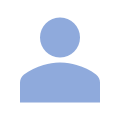 Безруков Андрій Вікторовичканд. філол. наук, доцентдоцент. каф. філології та перекладуa.v.bezrukov@ust.edu.uahttps://ust.edu.ua/faculty/emt/kafedra/ftp/sostav/personal_page/265УДУНТ, вул. Лазаряна, 2, ауд. 5402Передумови вивчення дисципліниТеорія перекладуМета навчальної дисципліниМетою дисципліни є формування у майбутніх перекладачів інформаційної компетентності, що включає набуття декларативних і процедурних знань з використання сучасних інформаційних технологій у діяльності перекладача, формування практичних навичок користування комп’ютерними технологіями, а також розвиток умінь використовувати набуті знання і навички у професійній діяльності. Очікувані результати навчанняОРН 1	Володіти основними поняттями і категоріями теорії інформатизації (комп’ютеризації) фахової діяльності перекладача, лінгвістичними основами інформаційних технологій у перекладіОРН 2	Ідентифікувати засоби налаштування й функціонування професійного програмного забезпечення перекладацької діяльностіОРН 3	Демонструвати навички роботи в середовищі інтернет, зокрема користуватись мережевими технологіями перекладу, гіпертекстовими системами тощоОРН 4	Нести особисту відповідальність за порушення правил академічної доброчесності у професійній перекладацькій діяльностіОРН 5	Обирати й застосовувати відповідне системне та прикладне забезпечення, сучасні електронні методи і засоби діяльності перекладача ОРН 6	Використовувати інноваційні технології машинного перекладу та комп’ютерної лексикографіїОРН 7	Організовувати роботу з електронними бібліотеками й енциклопедіями, базами пам’яті перекладів (Translation Memory) тощо для оптимізації перекладацької діяльностіОРН 8	Оцінювати можливості використання мережевих технологій у перекладацькій діяльностіОРН 9	Налаштовувати та застосовувати сучасні програмні засоби для автоматизації процесів перекладу, зокрема онлайн перекладачі та системи перекладуОРН 10 Визначати, аналізувати та оцінювати ефективність сучасних інформаційних технологій для розв’язання конкретних професійних завдань з перекладуЗміст дисципліниЛекції1. Інформація і теорія інформації. Переклад як джерело інформації2. Лінгвістичні основи інформаційних технологій у перекладі3. Інтернет-технології та інформаційно-пошукові системи для перекладачів. Технології Web 2.04. Памʼять перекладів (translation memory) у процесах оптимізації роботи перекладача5. Електронні словники і електронні енциклопедії у перекладі6. Гіпертекстові системи і гіперлінки. Онлайн транслітерація7. Системи машинного та автоматизованого перекладу. Проблема якості машинного перекладу 8. Перспективні напрями розвитку сучасних інформаційних технологій для перекладуЛабораторні роботи1. Інформація та інформаційні процеси. Сучасні інформаційні технології у перекладацькій діяльності3. Лінгвістичні основи інформаційних технологій у перекладі. Моделі перекладу3. Інформаційно-пошукові системи і переклад. Міжмовний і багатомовний пошук інформації. Створення пошукових запитів і оптимізація пошуку. Інструментарій Web 2.04. Мультимедійні технології і переклад. Power Point, Picture Manager та ін. Бази пам’яті перекладів. 5. Робота з електронними онлайн і офлайн словниками. Електронні енциклопедії і електронні бібліотеки у перекладацькій діяльності6. Гіпертекстові і гіпермедійні документи у роботі перекладачів. Технології створення блогів 7. Оцінка роботи систем машинного перекладу. Адекватність і еквівалентність результатів перекладу. Оптимізація перекладів.8. Нейронний машинний переклад. Штучний інтелект у роботі перекладачівКонтрольні заходи та критерії оцінюванняСеместрова оцінка студента формується за 100-бальною шкалою як сума оцінок контрольних заходів (КЗ1 та КЗ2). Максимальні оцінки контрольних заходів: КЗ1 – 40; КЗ2 – 60; мінімальні оцінки складають 50% від зазначеного максимального обсягу за КЗ1, КЗ2. Для отримання загальної позитивної оцінки з дисципліни оцінка має бути не менше ніж 50 балів.Політика викладанняЗа порушення принципів академічної доброчесності під час будь-якого методу оцінювання (списування – виконання тестів з залученням зовнішніх джерел інформації, крім дозволених для використання; обман – видають індивідуальні завдання, які виконані третіми особами, як власні) студенти несуть відповідальність. У випадку списування студент направляється на повторне складання тесту поточного контролю або не зараховуються бали за виконання тесту модульного контролю. У випадку обману студенту надається нове індивідуальне завдання з можливістю повторної перевірки викладачем.У випадку незгоди з результатами поточного, семестрового контролю здобувач освіти звертається до екзаменатора за роз’ясненням/або з незгодою щодо отриманої оцінки. У випадку незгоди з прийнятим рішенням екзаменатора здобувач освіти звертається у письмовій формі до декану факультету/директора ННЦ з умотивованою заявою щодо неврахування екзаменатором важливих обставин під час оцінювання. Декан факультету/директор ННЦ ухвалює рішення за заявою здобувача освіти, керуючись аргументами, якими здобувач освіти мотивує свою незгоду з оцінкою, і поясненнями (усними чи письмовими) екзаменатора.Засоби навчанняЗа умови аудиторних занять навчальний процес потребує використання мультимедійного проектора (ЗН1), персональних комп’ютерів, або планшетів з доступом до мережі інтернет (ЗН2).За умови дистанційного навчання необхідна програма для організації відеоконференцій Zoom (ЗН1), комп’ютер/планшет/телефон (ЗН2).Навчально-методичне забезпеченняОсновна:1.	Коваль Т. І., Асоянц П. Г., Артемчук Л. М., Гундоров С. І., Липська Л. В. та ін. Інформаційні технології в перекладі: навч. посіб. Київ: Вид. центр КНЛУ, 2010. 261 с.2. Долинський Є. В., Скиба К. М.  Інформаційні технології у професійній діяльності перекладача : навчальний посібник. Хмельницький : ХНУ, 2016. 196 с.3. Клименко О. Ф., Головко Н. Р., Шарапов О. Д. Інформатика та комп’ютерна техніка: навч.-метод. посіб. Київ: КНЕУ, 2005. 534 с.4. Сисоєва С. О., Кареліна О. В. Основи комп’ютерної грамотності. Тернопіль: Видавець Стародубець, 2006. 302 с.	Додаткова:1. Антонов В. М. Сучасні комп’ютерні мережі. Київ: МК-Прес, 2005. 480 с.2. Рзаєв Д. О., Шарапов О. Д., Ігнатенко В. М., Дибкова JI. M. Інформатика та комп’ютерна техніка: навч.-метод. посіб. для самостійного вивчення дисципліни. Kиїв: КНЕУ, 2002. 486 с.Інформаційні ресурси:1. Бібліотека університету та її депозитарій (https://library.ust.edu.ua/uk/catalog, https://library.ust.edu.ua/uk/catalog?category=books-and-other). 2. Сайти для перекладачів:http://translations.web-3.ru/redirect.php?keyword=site&id=4156http://lib.englspace.com3. Електронні онлайн перекладачі:http://00357.infohttp://www.worldlingo.comhttp://www.tranexp.comhttp://perevod.uaportal.comhttp://babelfish.yahoo.com4. Електронні о-лайн словники:http://poets.notredame.ac.jphttp://www.onelook.comhttp://dictionary.cambridge.orghttp://www.oup.comhttp://www.ldoceonline.com